CLIMOGRAMA HUELVAALUMNO:__________________________________________________________Abril 2019Calcula la cantidad total de agua en el añoCalcula la media mensual de lluvia.Calcula la temperatura media Busca en internet los cultivos mas apropiados al régimen de lluvias de Huelva.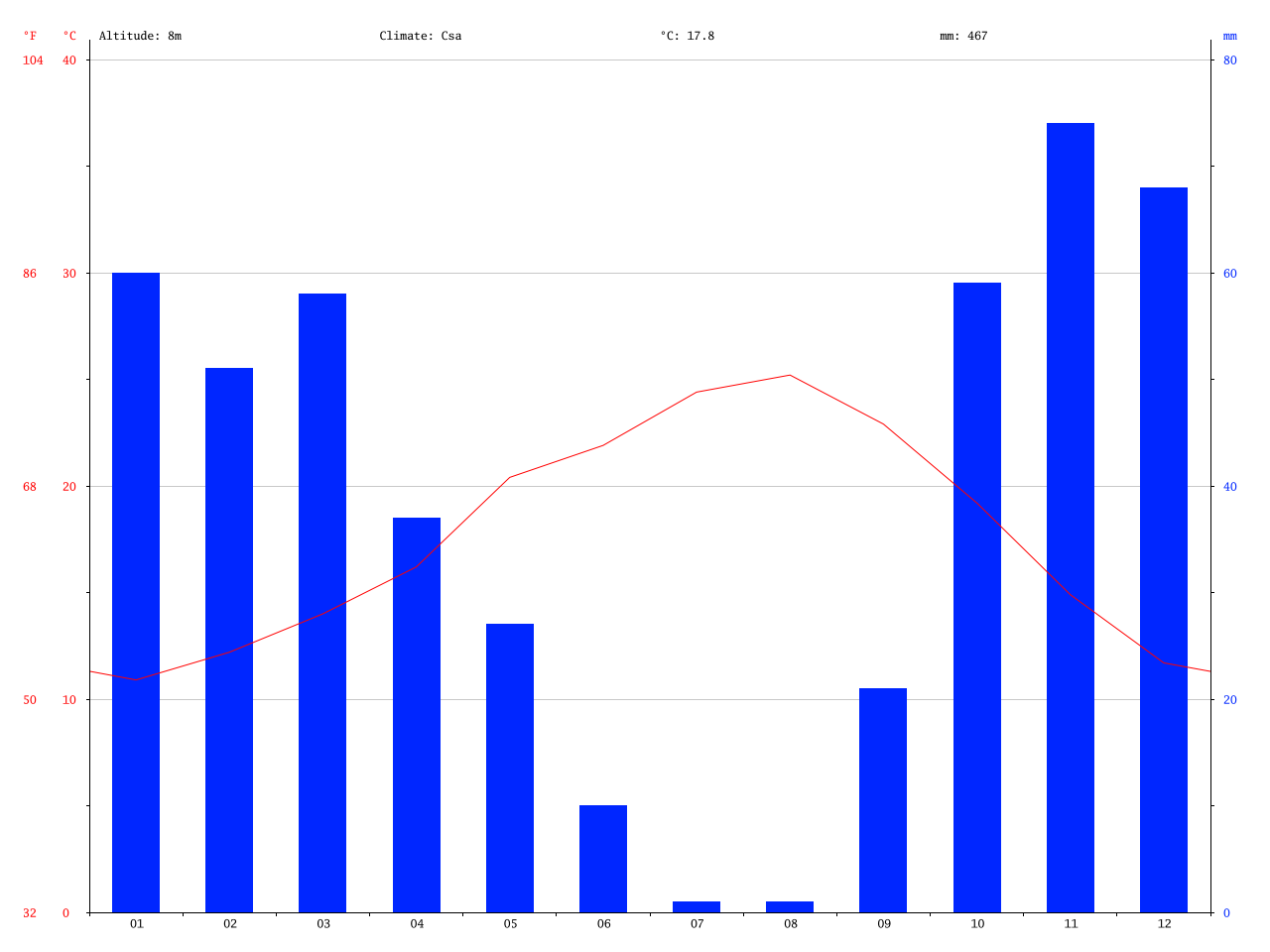 